                                                                                                                                       			Ver: 20/06/2022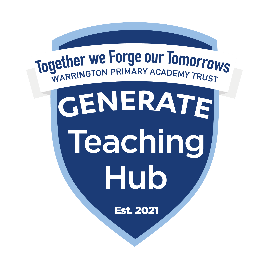 Appropriate Body ServiceRegistration Form  “Connecting & empowering great teachers in Halton, Warrington & Wigan”This Registration Form is to be completed by the Induction Tutor responsible for recruiting an Early Career Teacher (ECT) and enrolling them onto the Appropriate Body service with Generate Teaching Hub. Please complete all information required. Missing information will result in form not being processed and a potential delay commencement date. Our registration number as an Appropriate Body is 877/2005, and it is allocated to our lead school: Evelyn Street Primary School. Local Authorities also offer an Appropriate Body service. Please ensure you have let your Local Authority know if you have chosen Generate Teaching Hub as your Appropriate Body.If you have any questions about this form Generate Teaching Hub contact details are at the foot of this page.If you are submitting this form by email we recommend you use a secure email system or provide (separately) a password to access the content.Early Career Teacher DetailsSchool Details & ChecksInduction TutorSchool Based MentorConfirmationFees for ECTs starting induction from 1st September 2022.Your DetailsPlease provide the details of the person completing this form.If the person completing this form is not the Induction Tutor please insert their contact details below (name and email).PermissionsBy completing this form and providing your personal data, and that of your colleagues, above you are authorising Generate Teaching Hub to process this information and contact/share details with the Teaching Regulation Agency in order to perform the regulated functions of an Appropriate Body to complete an ECT’s Induction into the teaching profession. Individuals can withdraw consent at any time but this may affect our ability to act as the Appropriate Body.Thank you for completing the information. This will be used to register the ECT on the Teacher Regulation Agency system. Please send completed form to the following email address: hub@wpat.ukFirst Name of ECTSurname of ECTSurname of ECTSurname of ECTSurname of ECTECT’s email addressECT’s email addressECT’s email addressECT’s Teacher Reference NumberECT’s Teacher Reference NumberECT’s Teacher Reference NumberECT’s Date of BirthECT’s Date of BirthDayMonthMonthYearYearYearYearYearPlease confirm the chosen Early Career Framework Induction programmePlease confirm the chosen Early Career Framework Induction programmeFull Note: If the Full programme is not chosen additional Fidelity Checks will be required. Note: If the Full programme is not chosen additional Fidelity Checks will be required. Note: If the Full programme is not chosen additional Fidelity Checks will be required. Note: If the Full programme is not chosen additional Fidelity Checks will be required. Note: If the Full programme is not chosen additional Fidelity Checks will be required. Note: If the Full programme is not chosen additional Fidelity Checks will be required. Note: If the Full programme is not chosen additional Fidelity Checks will be required. Note: If the Full programme is not chosen additional Fidelity Checks will be required. Note: If the Full programme is not chosen additional Fidelity Checks will be required. Note: If the Full programme is not chosen additional Fidelity Checks will be required. Note: If the Full programme is not chosen additional Fidelity Checks will be required. Note: If the Full programme is not chosen additional Fidelity Checks will be required. Note: If the Full programme is not chosen additional Fidelity Checks will be required. Please confirm the chosen Early Career Framework Induction programmePlease confirm the chosen Early Career Framework Induction programmeCore Note: If the Full programme is not chosen additional Fidelity Checks will be required. Note: If the Full programme is not chosen additional Fidelity Checks will be required. Note: If the Full programme is not chosen additional Fidelity Checks will be required. Note: If the Full programme is not chosen additional Fidelity Checks will be required. Note: If the Full programme is not chosen additional Fidelity Checks will be required. Note: If the Full programme is not chosen additional Fidelity Checks will be required. Note: If the Full programme is not chosen additional Fidelity Checks will be required. Note: If the Full programme is not chosen additional Fidelity Checks will be required. Note: If the Full programme is not chosen additional Fidelity Checks will be required. Note: If the Full programme is not chosen additional Fidelity Checks will be required. Note: If the Full programme is not chosen additional Fidelity Checks will be required. Note: If the Full programme is not chosen additional Fidelity Checks will be required. Note: If the Full programme is not chosen additional Fidelity Checks will be required. Please confirm the chosen Early Career Framework Induction programmePlease confirm the chosen Early Career Framework Induction programmeSchool Led Note: If the Full programme is not chosen additional Fidelity Checks will be required. Note: If the Full programme is not chosen additional Fidelity Checks will be required. Note: If the Full programme is not chosen additional Fidelity Checks will be required. Note: If the Full programme is not chosen additional Fidelity Checks will be required. Note: If the Full programme is not chosen additional Fidelity Checks will be required. Note: If the Full programme is not chosen additional Fidelity Checks will be required. Note: If the Full programme is not chosen additional Fidelity Checks will be required. Note: If the Full programme is not chosen additional Fidelity Checks will be required. Note: If the Full programme is not chosen additional Fidelity Checks will be required. Note: If the Full programme is not chosen additional Fidelity Checks will be required. Note: If the Full programme is not chosen additional Fidelity Checks will be required. Note: If the Full programme is not chosen additional Fidelity Checks will be required. Note: If the Full programme is not chosen additional Fidelity Checks will be required. If the ECT is employed on full or part time basis?If the ECT is employed on full or part time basis?If the ECT is employed on full or part time basis?If the ECT is employed on full or part time basis?If the ECT is employed on full or part time basis?If the ECT is employed on full or part time basis?Full timeFull timeFull timeFull timeFull timePart timePart timePart timeIf the role is part time, how many hours is in their standard week?If the role is part time, how many hours is in their standard week?If the role is part time, how many hours is in their standard week?If the role is part time, how many hours is in their standard week?If the role is part time, how many hours is in their standard week?Hrs they workHrs they workHrs a full time employee worksHrs a full time employee worksHrs a full time employee worksHrs a full time employee worksHrs a full time employee worksHrs a full time employee worksPlease confirm if the ECT was awarded QTS through Evelyn Street Primary School.If the answer is ‘yes’ they cannot complete their induction through our service.Please confirm if the ECT was awarded QTS through Evelyn Street Primary School.If the answer is ‘yes’ they cannot complete their induction through our service.Please confirm if the ECT was awarded QTS through Evelyn Street Primary School.If the answer is ‘yes’ they cannot complete their induction through our service.Please confirm if the ECT was awarded QTS through Evelyn Street Primary School.If the answer is ‘yes’ they cannot complete their induction through our service.Please confirm if the ECT was awarded QTS through Evelyn Street Primary School.If the answer is ‘yes’ they cannot complete their induction through our service.Please confirm if the ECT was awarded QTS through Evelyn Street Primary School.If the answer is ‘yes’ they cannot complete their induction through our service.Please confirm if the ECT was awarded QTS through Evelyn Street Primary School.If the answer is ‘yes’ they cannot complete their induction through our service.Please confirm if the ECT was awarded QTS through Evelyn Street Primary School.If the answer is ‘yes’ they cannot complete their induction through our service.Please confirm if the ECT was awarded QTS through Evelyn Street Primary School.If the answer is ‘yes’ they cannot complete their induction through our service.Please confirm if the ECT was awarded QTS through Evelyn Street Primary School.If the answer is ‘yes’ they cannot complete their induction through our service.Please confirm if the ECT was awarded QTS through Evelyn Street Primary School.If the answer is ‘yes’ they cannot complete their induction through our service.YesYesNoPlease confirm the ECT is aware:Please confirm the ECT is aware:Please confirm the ECT is aware:Please confirm the ECT is aware:Please confirm the ECT is aware:Please confirm the ECT is aware:Please confirm the ECT is aware:Please confirm the ECT is aware:Please confirm the ECT is aware:Please confirm the ECT is aware:Please confirm the ECT is aware:Please confirm the ECT is aware:Please confirm the ECT is aware:Please confirm the ECT is aware:Please confirm the ECT is aware:Please confirm the ECT is aware:Please confirm the ECT is aware:Of the requirements of the ECF programme & the role of an Appropriate Body. Of the requirements of the ECF programme & the role of an Appropriate Body. Of the requirements of the ECF programme & the role of an Appropriate Body. Of the requirements of the ECF programme & the role of an Appropriate Body. Of the requirements of the ECF programme & the role of an Appropriate Body. Of the requirements of the ECF programme & the role of an Appropriate Body. Of the requirements of the ECF programme & the role of an Appropriate Body. Of the requirements of the ECF programme & the role of an Appropriate Body. Of the requirements of the ECF programme & the role of an Appropriate Body. Of the requirements of the ECF programme & the role of an Appropriate Body. Of the requirements of the ECF programme & the role of an Appropriate Body. YesYesNoThe Appropriate Body will register them with the Teacher Regulation Authority. The Appropriate Body will register them with the Teacher Regulation Authority. The Appropriate Body will register them with the Teacher Regulation Authority. The Appropriate Body will register them with the Teacher Regulation Authority. The Appropriate Body will register them with the Teacher Regulation Authority. The Appropriate Body will register them with the Teacher Regulation Authority. The Appropriate Body will register them with the Teacher Regulation Authority. The Appropriate Body will register them with the Teacher Regulation Authority. The Appropriate Body will register them with the Teacher Regulation Authority. The Appropriate Body will register them with the Teacher Regulation Authority. The Appropriate Body will register them with the Teacher Regulation Authority. YesYesNoTheir personal data is being shared with the Appropriate Body. Their personal data is being shared with the Appropriate Body. Their personal data is being shared with the Appropriate Body. Their personal data is being shared with the Appropriate Body. Their personal data is being shared with the Appropriate Body. Their personal data is being shared with the Appropriate Body. Their personal data is being shared with the Appropriate Body. Their personal data is being shared with the Appropriate Body. Their personal data is being shared with the Appropriate Body. Their personal data is being shared with the Appropriate Body. Their personal data is being shared with the Appropriate Body. YesYesNoIf any of the 3 answers above are ‘no’ please specific how and when they will be completed. If any of the 3 answers above are ‘no’ please specific how and when they will be completed. If any of the 3 answers above are ‘no’ please specific how and when they will be completed. If any of the 3 answers above are ‘no’ please specific how and when they will be completed. If any of the 3 answers above are ‘no’ please specific how and when they will be completed. If any of the 3 answers above are ‘no’ please specific how and when they will be completed. Name of School where ECT will be based during their induction period.School Unique School Reference number.Current Ofsted grading for the SchoolAddress where the ECT will be mainly based.What post has been offered to the ECT? What date did / does their position start?The school has verified the ECTs Qualified Teacher Status (please tick)YesIn ProgressNot Yet Done If verification is not complete please specify how & when this will be completedDid the ECT gain their QTS through Evelyn Street Primary School’s School Direct programme?YesUnsureNoIs an Induction Tutor assigned?YesTo be confirmedFull name of Induction Tutor.Induction Tutor’s role(s) in school.Induction Tutor’s email.If Induction Tutor is ‘to be confirmed’ please specific how and when this will be completed.Is a mentor assigned to this ECT? YesTo be confirmedFull name of Mentor.Mentor’s role(s) in school.How many years teaching has the mentor completed?Mentor’s email.If Mentor is ‘to be confirmed’ please specify how & when this will be completedPlease confirm the school is providing a reduced timetable for the ECT.YesNoECF Guidance States: ECTs will be allocated PPA + 10% reduction in timetable during year 1 & PPA + 5% reduction in timetable in year 2.Generate Teaching Hub is the sole Appropriate Body provider for this ECT.YesNoWe agree to pay for this service as follows (Please tick one option).*A 10% discount to fees applies for the 2nd and subsequent ECTs registered from the same school in the same year. Invoices are calculated for full year or pro rata per term.Full Induction Programme, Generate Teaching Hub / Teach First @ £117 per ECT per term*Full Induction Programme, Generate Teaching Hub / Teach First @ £117 per ECT per term*Full Induction Programme, Generate Teaching Hub / Teach First @ £117 per ECT per term*Full Induction Programme, Generate Teaching Hub / Teach First @ £117 per ECT per term*We agree to pay for this service as follows (Please tick one option).*A 10% discount to fees applies for the 2nd and subsequent ECTs registered from the same school in the same year. Invoices are calculated for full year or pro rata per term.Full Induction Programme, another ECF provider @ £167 per ECT per termFull Induction Programme, another ECF provider @ £167 per ECT per termFull Induction Programme, another ECF provider @ £167 per ECT per termFull Induction Programme, another ECF provider @ £167 per ECT per termWe agree to pay for this service as follows (Please tick one option).*A 10% discount to fees applies for the 2nd and subsequent ECTs registered from the same school in the same year. Invoices are calculated for full year or pro rata per term.Core Induction Programme, @ £317 per ECT per termCore Induction Programme, @ £317 per ECT per termCore Induction Programme, @ £317 per ECT per termCore Induction Programme, @ £317 per ECT per termWe agree to pay for this service as follows (Please tick one option).*A 10% discount to fees applies for the 2nd and subsequent ECTs registered from the same school in the same year. Invoices are calculated for full year or pro rata per term.School-Led Induction Programme, @ £517 per ECT per termSchool-Led Induction Programme, @ £517 per ECT per termSchool-Led Induction Programme, @ £517 per ECT per termSchool-Led Induction Programme, @ £517 per ECT per termWe agree to be invoiced for full payment in the Summer term 2023We agree to be invoiced for full payment in the Summer term 2023YesNoName.Title.Signature.Email address.Contact Number.I am authorising Generate Teaching Hub to process the personal data above and share information with the Teaching Regulation Association to perform the Appropriate Body service.YesNo